Раскраски к тематической неделе «Подводный мир»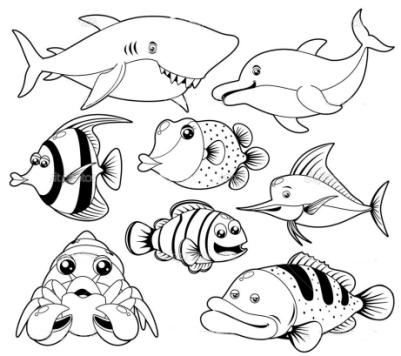 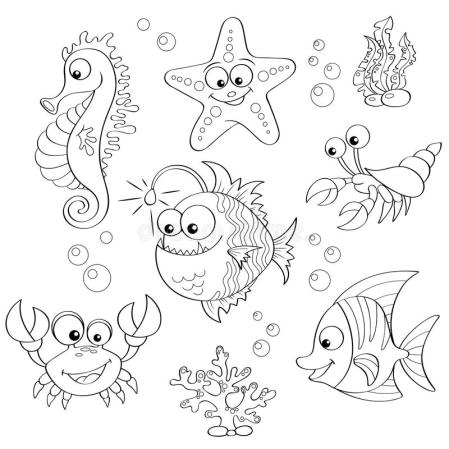 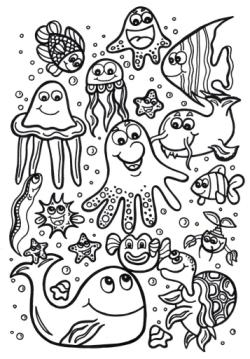 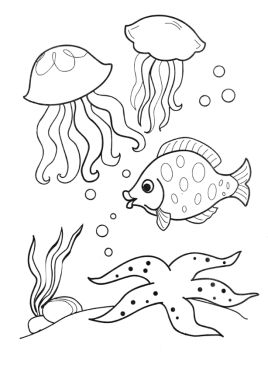 